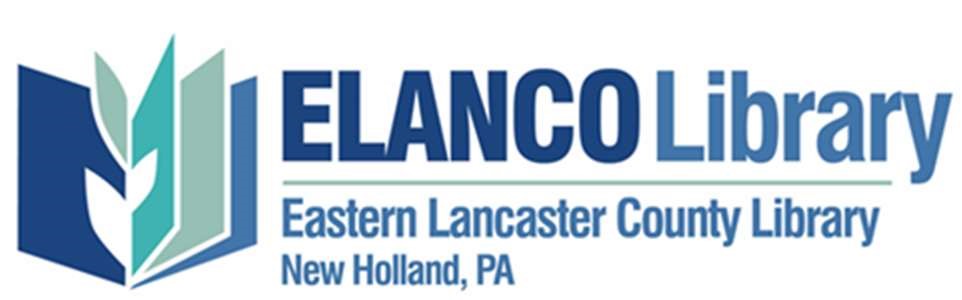 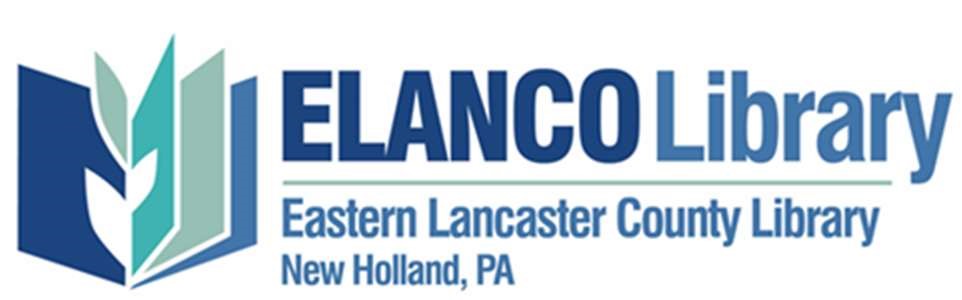 Date:  Tuesday, September 21, 2021 – 7pmLocation: Microsoft Teams meeting Join on your computer or mobile app:  Click here to join the meeting Or call in (audio only):  +1 872-703-5418,,16769082#   United States, Chicago Find a local number Phone Conference ID: 167 690 82# Call to Order Welcome and Introduction of Guests Approval of Minutes of Previous Meeting Last Regular Meeting: August 17, 2021 Current Business (Recurrent Monthly Items) Ad Interim Director’s Report – Carla Barrows Committee Reports Management Committee (Mark(Chair), Mike, Hallie, Lee)Programs & Services Committee (TBD(chair), Kendra, Sarah, Lee, Lou Ann)Marketing, Fundraising & Special Events Committee (Josh(Chair),Brandi, Sarah, Kendra, Susan) Sue has a request regarding Grill donationGovernance Committee (Jim(Chair),Mike, Lou Ann, Hallie)Municipality Committee (Lou Ann(chair), Jim, Hallie)Hiring Committee (Mark(Chair),Lee, Brandi, Kendra, Sarah, Carla)Hiring Committee to present their recommendation for DirectorTreasurer’s Report – Mike Ireland Motion to approve reportNew Business Review of Existing Strategic Plan Objective #3: Evaluate and adapt the materials, programs and services offered for the benefit of current and potential patronsMaterials – Meet or exceed state minimum spending on collection development.Programs & Services – Plan programs and services around the following five literacies: (As described in the PA Forward initiative.) Eleanor Dissinger AwardHousekeeping Correspondence Needed: Adjourn to executive session for Director Candidate discussionNext Meeting October 19, 2021 @ 7pm (Teams meeting)November 16, 2021 @ 7pm (Teams meeting)